$59,500.00PEACOCK-SCHAEFBAUER1101 1ST AVE WEST, MOBRIDGEMAIN PARK LOT 10 BLOCK 24RECORD #5727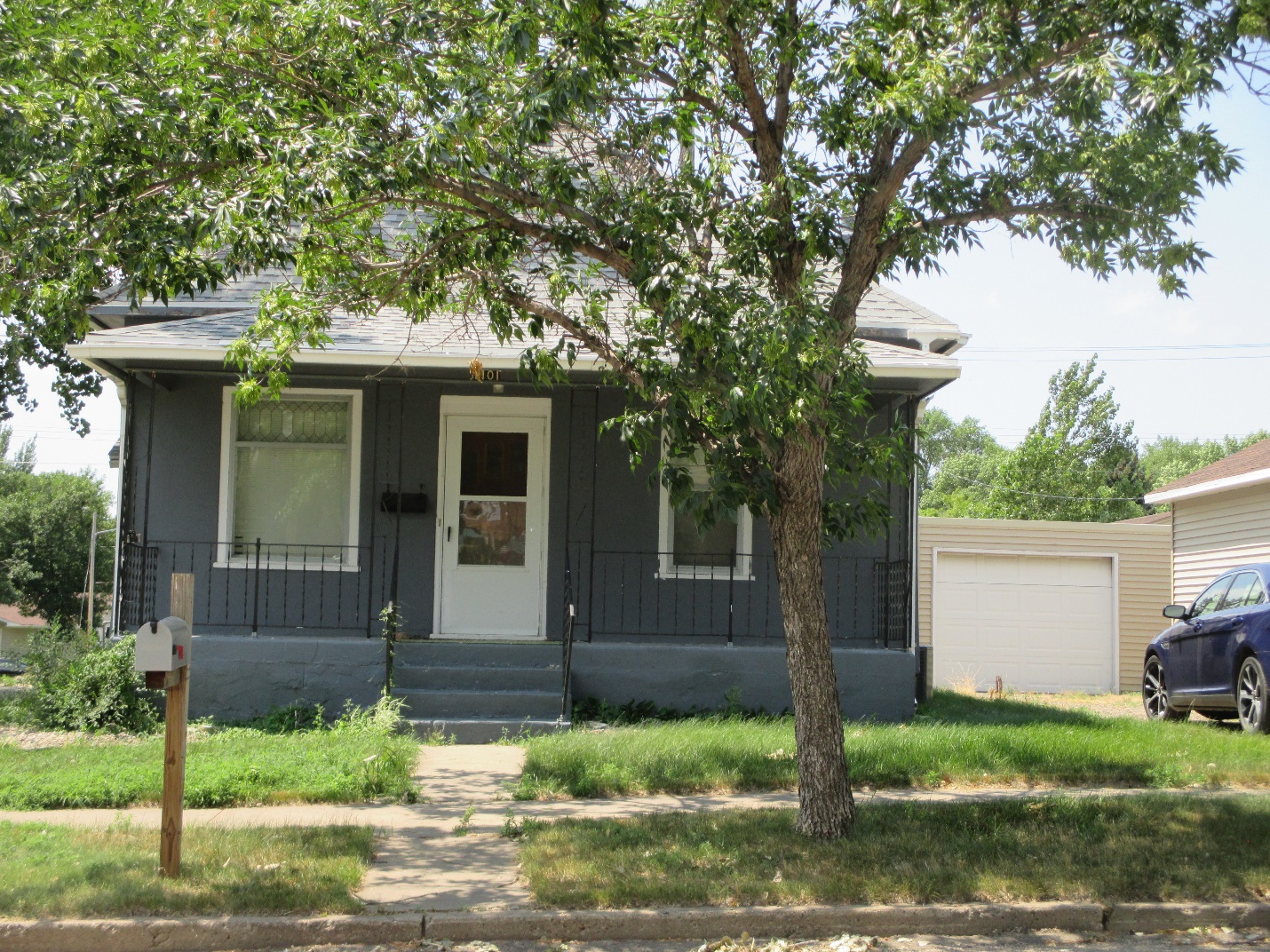 LOT SIZE 37.5’X142’                                                GROUND FLOOR 1020 SQ FTONE STORY SINGLE FAMILY                                  2 BEDROOMS   ¾ BATHROOMAVERAGE QUALITY & CONDITION                      BASEMENT 672 SQ FT FINISHEDBUILT IN 1920                                                          DETACHED GARAGE 432 SQ FTNATURAL GAS WINDOW AIR                               STUCCO WALLS2008 18’X24’ DETACHED GARAGE $7,000         COVERED CONCRETE PORCH SOLD ON 10/20/17 FOR $59,500ASSESSED IN 2017 AT $50,450ASSESSED IN 2012 AT $22,530                                     RECORD #5727